 			Curriculum Vitae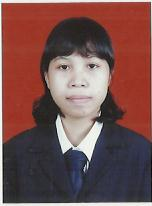 Name			: Saras Nur YantiDate Of Birth		: Purworejo, 26 Juni 1991Address		: Sucen Juru Tengah RT 2/RW 2 Kec. Bayan, Purworejo, Jawa TengahGender	: FemaleStatus	: SingleReligion	: IslamPhone	: 082221960155Email	: sarasnuryanti@gmail.com2010-2014	: Bachelor Degree Major Informatic Engineering In STMIK Akakom Yogyakarta2006-2009	: SMK Kristen Penabur Purworejo 2003-2006	: SMP N 15 Purworejo: SDN 2 Sucen Juru Tengah, PurworejoMicrosoft Office : Word, Excel, PowerPointNetworking (TCP/IP), LANManagement DatabaseMikrotik2014		: Certificate Cisco Networking Academy (CCNA)2014 		: Graduation Certificate2014		: Official Transcript2010		: Certificte Of Achievement Microsoft Office Dekstop Training (DAT)2015 as Technical Support in Svarnatech Jaya Solution, PT